Щоб стати людиною XXI століття, сучасному школяреві необхідно не просто оволодіти базовими комп'ютерними навичками, а й навчитися відбирати й аналізувати інформацію, синтезувати нові знання, вибудовувати систему ефективної комунікації і співпрацювати з людьми різних культур. Щоб учень набував таких вмінь та навичок повинні бути відповідні умови створені вчителем. Використання GOOGLE  сервісів на уроках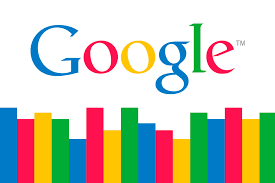 В наш час в еру комп’ютерних технологій основним завданням сучасного вчителя є формування конкурентоспроможної та успішної особистості готової вільно орієнтуватися в електронному інформаційному середовищі. Серед величезної кількості соціальних сервісів особливу увагу слід приділити сервісам Google. Google є однією із найпопулярніших компаній у світі. І все це завдяки величезній кількість продуктів, сервісів та послуг, які роблять наше життя легшим. Не дарма ж Google ще називають "пошуковим гігантом" або "корпорацією добра". Пошуковий гігант, тому що все розпочалося із сторінки для пошуку інформації в Інтернеті. І зараз пошук від Google займає перше місце серед інших популярних пошукових систем. Google сервіси – це не тільки безмежні розваги, а невід’ємний помічник у навчанні, кожного сучасного, як вчителя так і учня. Найпопулярнішими серед них в наш час є: Google Search, Google Images, Gmail, Google Maps, Google Docs, YouTube, Google Translate, Blogger, Google Sites, Google Drive, Google Class.Застосування цих сервісів у навчальному процесі надає багато переваг.Простота в використанні. Розпочати роботу с Google сервісами дуже просто, все що потрібно – це створити поштову скриньку у Gmail, зробити це дуже просто з будь-якого пристрою, який має будь-яку поширену операційну систему та браузер.Вільний та швидкий доступ до документів та матеріалів з будь-якої точки, як зі школи, так і з дому. Можливість організації спільної роботи з учнями в режимі On-line.Можливість перевірки виконання домашніх завдань.Можливість отримання додаткової освіти.Створювати власні освітні ресурси.Безкоштовність.Давайте роздивимося основні з  сервісів Googl, які допоможуть кожному учневі та вчителю зробити навчальний процес не тільки цікавим, а й корисним.Google DriveGoogle Диск – віртуальне сховище даних, з можливістю організації власного робочого простору. Він дає можливість організації спільної роботи з колегами, з класами, з творчими групами. Сервіс Google Диск надає можливість створювати спільно доступні папки в яких можна зберігати, видаляти, додавати  презентації,  документи, таблиці, зображення. Для оцінювання та контролю самостійної роботи учнів гарним варіантом буде використання форм. Для створення форм достатньо зайти на свою сторінку в сервісі Google Drive, в закладці «Створити» вибрати додаток «Форма» та наповнити його навчальними матеріалами – наприклад це можуть бути тести для дистанційної перевірки знань учнів. Але даний вид навчання буде ефективний лиш за умови вправної організації учбового процесу вчителем та від того наскільки учень може самостійно організовувати свою навчальну діяльність.Google DocsGoogle Документи дають можливість створювати текстові документи, форматувати їх, редагувати, використовувати різні шрифти, додавати зображення, малюнки, посилання та таблиці. Працювати над ними можна разом з колегами та учнями - де завгодно і коли завгодно. 
Кросплатформенність надає можливість працювати на всіх пристроях з найбільш розповсюдженими операційними системами та без обов’язкового виходу в Інтернет. Завдяки автоматичному збереженню під час роботи жоден з документів не зникне.Google ClassGoogle Клас надає можливість викладачам організовувати звичний навчальний процес через Інтернет. Викладачем створюються класи і додаються в них учні, відправляються їм завдання, організовуються тематичні обговорення. Учні отримують повідомлення і завдання через сервіс та виконують його он-лайн в Google Документах прикріплюючи свою роботу. Всі роботи зберігаються в структурованому вигляді в каталозі на Google Диску, можна не турбуватися, що забули роботу вдома і т.п. В панелі викладача у реальному часі оновлюється список виконаних робіт їх можна переглянути, перевірити, поставити відповідну оцінку і написати коментар. За таким принципом організовуються і індивідуальні заняття.Google TranslateЗавдяки Перекладачу ми можемо охопити весь обсяг інформації та глибше розібратися з наробками іноземних колег. Саме у цьому перекладачі текст перекладається цілими реченнями, а це стало можливо завдяки використанню нейромережі. І саме тому інформація сприймається так, як її хотів передати сам автор. Перекладач є необхідним інструментом сучасної людини, викладача, учня.YouTubeYouTube – це величезний відео хостинг, створений насамперед для самоосвіти, а вже тільки потім для розваг. На сторінках YouTube ми бачимо різноманітний контент та можемо додати до цієї безмежної скарбнички свої відео. В YouTube  ми навчаємося і відпочиваємо. Можемо побачити як проводять наукові експерименти, виконують завдання різного типу, пройти навчальний відео курс.Висновок:Вміння ефективно використовувати сучасні сервіси це показник зацікавленості людини у сучасних технологіях та вдосконаленні своїх вмінь і навичок. Google сервіси надають не лише можливість працювати безкоштовно з веб-додатками, а ще й активно використовувати їх в професійній діяльності. Практичні використання в діяльності створює умови для модернізації процесу освіти і виховання. Що в свою чергу економить багато часу, дозволяє працювати віддалено та спонукає до саморозвитку та самоосвіти.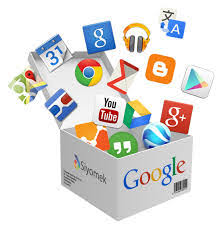 